Załącznik nr 2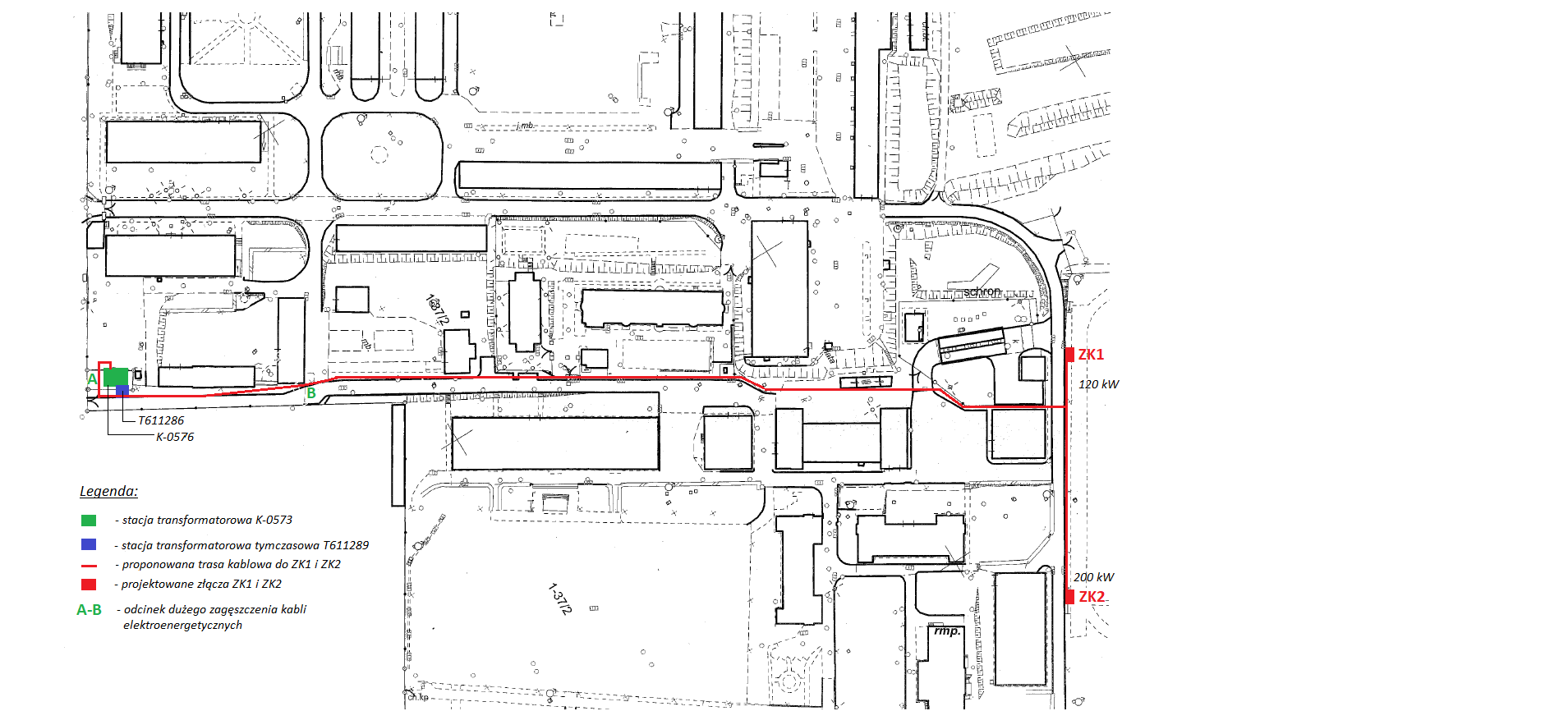                                                                        																			200 kW120 kW( kabel należy      dobrać do odbioruo mocy 200 kW ) 